Guide to German PronunciationFor Singersby Cliff Lamere 3 Mar 2010Note: German nouns are always capitalized.Some German sounds are not present in English. Click on the speaker icons to hear some unique sounds spoken.G E R M A N V O W E L SSingle VowelsVowel Followed by an H Gives it a German Long Vowel SoundCombinations of E and I (almost always sounds like the English name of the second letter)Other Double VowelsVowels with an Umlaut (double dot above the letter)G E R M A N C O N S O N A N T SConsonants have basically the same sound as in English, with the exceptions shown below.Consonants Which May Sound Different in GermanConsonants That Change Their Sound at the End of a Syllable or WordDouble ConsonantsAmerican English Description I UseAmerican English SoundAmerican English Description I UseAmerican English Soundahas in Fathernğsoft ng as in Singerawas in Sawohas in Hopeaias in Mainooas in Sooneeas in Seenowas in Cowe or ehas in Setoyas in Toyhhexhaled sound of CHřalmost silenti or ihas in Sitra flipped rĪ or īas in Pipeuh as in ButÛ or û u as in Put or Push Single VowelAmerican English SoundCommentExample(English Word)In American English, Sounds Like:Aahas in Father Short a sounds almost the same.aber - Hand(but - hand)AH-ber ~ hahntE(long)ai1) when e is followed by h2) followed by an r, especially at beginning of a word (er-, ver-, zer- and her-), but not -er at the end of a multi-syllabic word3) when the vowel is doubled (ee). See EE below.sehr - mehr(very - more) wer - heraus (who - out)zair ~ mair vair ~ hair-owsE(short)ehas in SellBett - wenn (bed - when)beht ~ venE(final letter of a word)eh, uhShould sound like eh sound in Get, but often said like A in Ago.Leute - Hause (people - house)LOY-teh ~ HOW-zehI(long)eeas in MachineIre - Irak (Irishman - Iraq)EE-reh ~ ee-RAHKI(short)ihas in Sitimmer - Wille(always - will)IM-mer ~ VILL-ehO(long)ohas in HopeOfen - oder(stove - or)OH-fen ~ OH-derO (short)awlike aw sound in Offeroffen - Gottes(open - God)AW-fen ~ GAW-tessUoo (long)as in TuneUhr - Stuhl(clock - stool)oor ~ shtoolU-- (short)as in PushHund - Suppe(dog - soup)hûnt ~ ZûÛ-pehCombinationAmerican English SoundCommentExample(Meaning)In American English, Sounds Like:AHahGefahr - Sahn(danger - cream)geh-FAHR ~ zahnEHaigeht - mehr(goes - more)gait ~ mairIHeeihn - ihr(him - your)een ~ eerOHohohne - Ohr(without - ear)OH-neh ~ ohrCombinationAmerican English SoundCommentExample(Meaning)In American English, Sounds Like:EILong I (ī)as in HeidiHeilige Geist(Holy Ghost)HĪ-lig-eh gīstIEeeas in Piecewieder - lieben(again - to love)VEE-der ~ LEE-benIEee-ehI and E are sometimes sounded separately if IE is at the end of the word (but not Sie or Glorie)Linie(line)LEEN-ee-ehVowelsAmerican English SoundCommentExample(Meaning)In American English, Sounds Like:AAahStaat - Saal(state - hall)shtaht ~ zahlAUowlike ow in CowBaum - glauben(tree - to believe)bowm ~ GLOW-benEEaiBeet - Meer (flower bed - sea)bait ~ mairEUoylike oy in ToyLeute - Deutschland (people - Germany )LOY-teh ~ DOYTSH-lahntVowel(s)American English SoundCommentExample(Meaning)In American English, Sounds Like:Äailike in AidJäger - sägen(hunter - saw)YAI-ger ~ ZAI-gen Äehlike E in MetMänner - Hände (men - hands)MEN-er ~ HEN-dehÄUoy---Fräulein - Häuser (Miss - houses)FROY-līn ~ HOY-zerÖeřwith almost no R soundFlöte - schön (flute - beautiful)FLEŘT-eh ~ sheřn 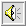 Ü (long)--shape lips to say the U in Tune, but say EEüber - Tür (above - door)listenÜ (short)--like U in put or pushBrücke - Stück(bridge - piece)listenSingle ConsonantAmerican English SoundCommentIn American English, Sounds Like:CTS before i or e at beginning of wordcirca (circa)TSIHR-kahCKotherwiseCape (cape)CAH-pehGhard as in Go (except as part of NG)never like a 'j' as in Giraffe or GinGlas - Ginster (glass - broom)glahs ~ GIN-sterHHsilent following a vowel(see also TH below)gehen - Lehrer(go - teacher)GAI-en ~ LAIR-erJYja - Jude (yes - Jew)yah ~ YOO-dehQUKV(never Q alone)Qualität - quieken(quality - squeal)kvah-lee-TAIT ~ KVEE-kenSZ or SZ before a vowelSuppe - Geist (soup - ghost)ZÛP-eh ~ GīstVFVater - Vorschule(father - nursery school)FAHT-er ~ FOR-shoo-lehWVWagen - vorweg (cart - beforehand)VAH-gehn ~ for-VAIKYmany soundsZTSZimmer - Zucker (room - sugar)TSIM-er ~ TSÛK-erConsonantAmerican English SoundCommentWordsIn American English, Sounds Like:BPlieben - lieb(to love - kind)LEE-ben ~ leepDTlieder - lied (songs - song)LEED-er ~ leetGKVogel - Sieg (bird - victory)FOH-gel ~ zeekGHHLike H in Hubert at end of word if it is after an iwindig - fertig(windy - finished)VIN-dihh ~ FER-tihhDouble ConsonantAmerican English SoundCommentWordsIn American English, Sounds Like:CHSH or Kat beginning of a wordChemie(chemistry)shai-MEE (kai-MEE in South Germany)CHsimilar to a strong Hafter a vowel (like H in Hubert)ach - Tochter (oh! - daughter)(to keep it simple, ignore all boxes except first)NGas in SINGERnot as in the English word fingerFinger - Hunger (finger - hunger)FINĞ-er ~ HOONĞ-er (don't use hard g)SCHSH---Schule - schief (school - crooked)SHOO-leh ~ sheefPF & PSpronounceboth letters---Pfeffer - Psychologie(pepper - psychology)PFEF-er ~psee-KOH-loh-geeSPSHPat beginning of a wordSpiel - Speise (game - food) shpeel - SHPĪ-zehSTSHT or STNormally ST, but SHT at beginning of a word and also in middle of word if it is a compound word that includes a word that begins with STstehen - verstehen (stand - understand)SHTAI-en ~ fair-SHTAI-enSS or ßSSS is sometimes used in place of ß and vice versa. Name of ß is Eszett [ESS-tsett]Strasse - gross(street - large)SHTRAHS-eh ~ grohsTHTthe H is always silent in THThese - Apotheke(thesis - pharmacy)TAI-zeh ~ ah-poh-TAI-keh